Opbouw van een tekst. 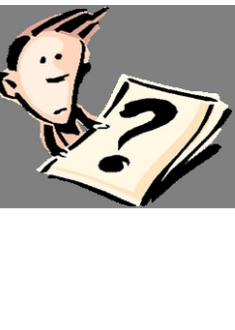 Alinea’s
Een tekst is meestal verdeeld in stukjes. Die stukjes noem je alinea’s. • Een nieuwe alinea begint altijd op een nieuwe regel. 
• Soms springt de eerste regel van een alinea een beetje in. 
• Soms is er tussen twee alinea’s een regel overgeslagen. 

Deelonderwerpen.
Elke alinea gaat over een deel van het onderwerp. 
In een tekst over brand in een school kunnen de alinea’s bijvoorbeeld gaan over: hoe de brand is ontstaan, hoe de brand is geblust, welke schade er is en hoe het nu verder moet met de leerlingen. 
De belangrijkste informatie staat vaak in de eerste zin van de alinea. Wil je snel de belangrijkste informatie uit een tekst halen, lees dan de tekst globaal. Je leest dan alleen de eerste en laatste zin van de alinea’s.Inleiding, middenstuk en slot 

Het eerste deel van een tekst is de inleiding. Hierin maak je kennis met het onderwerp van de tekst. Vaak gebeurt dat met een voorbeeld, een grappig verhaaltje of met vragen over het onderwerp. De inleiding bestaat uit één of twee alinea’s. 

Het middenstuk is het grootste gedeelte van de tekst. Daarin staat de meeste informatie. Het middenstuk bestaat uit meer alinea’s. 

De laatste alinea van een tekst is het slot. Hierin wordt het belangrijkste uit de tekst nog eens kort gezegd.Indeling van een tekstDe meeste zakelijke teksten hebben een bepaalde opbouw.
Hieronder kun je zien hoe de tekst meestal is opgebouwd.
Titelalinea 1, dit de inleiding of ook wel lead genoemd.	Middenstuk van de tekst met de belangrijkste informatietussenkopjeAlinea 2, deelonderwerp 1tussenkopjeAlinea 2, deelonderwerp 2tussenkopje--Slot van de tekstLaatste alinea of het slot, hier wordt het belangrijkste nog eens herhaald.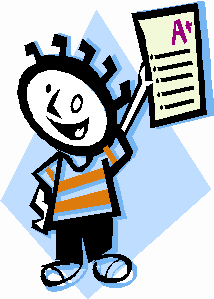 